La normativa del Departament d’Educació sobre els preus públics per als ensenyaments per la matrícula en els cicles formatius de grau superior dels ensenyaments de formació Professional inicial i dels ensenyaments d’arts plàstiques i disseny, per al curs 2020-2021, encara no ha estat publicada. Des del curs 2015-2016 el preu ha estat de 360€. Si el Departament d’Educació decidís cobrar un import en concepte de preu públic us ho faríem saber.Actuacions:1. El tràmit de matriculació quedarà realitzat un cop l’alumne/a, o els seus representants legals, si és menor, aportin correctament complimentada la documentació de la matrícula, juntament amb el comprovant justificatiu de l’ingrés en el compte bancari del preu que correspongui.2. Sense la presentació d’aquesta documentació no es podrà realitzar la matrícula.3. Un cop finalitzat el període de matriculació ordinària expira la reserva de la plaça.Convalidacions:Es aconsellable que l’alumne/a faci les sol·licituds de convalidacions a primer curs i en les dates que marca el calendari acadèmic, tant de les assignatures de primer com les de segon curs. L’alumnat té l’obligatorietat d’assistir a classe fins la resolució de la petició. INSTRUCCIONS MATRÍCULA 2020-2021 CICLES LOGSE1 i LOE21. Un cop llegida la normativa de matrícula passeu a emplenar el full de matrícula.2. Escolliu les assignatures de què us matriculeu marcant-les a la casella que hi ha al costat.Si la formalització de la matrícula no la pot fer la persona titular, cal que aquesta autoritzi per escrit a qui la representi.1 LOGSE: Modelisme industrial, Joieria artística, Arts aplicades al mur, Projectes i direcció d’obres de decoració, Art tèxtil i PFC.2 LOE: Tècniques escultòriques, Gràfica impresa i Il·lustració.FULL DE PAGAMENT PER AL CURS 2020-2021. CICLES FORMATIUS DE GRAU SUPERIOR D’ARTS PLÀSTIQUES I DISSENYAssegurança escolar:Menors de 28 anys: 1,12 € (obligatori)Majors de 28 anys: Els alumnes majors de 28 anys han de presentar la targeta sanitària o tenir contractada una altra assegurança.Aportació pels serveis del centre:L’escola, tal com queda recollit en les NOFC (Normes d’Organització i Funcionament del Centre) estableix anualment un import per a despeses. Per al curs 2020-2021 són els següents imports:Alumnat no matriculat a l’Escola el curs 2019-2020:–Cicles Formatius de Grau Superior______	  300,00 €–Projecte Final de Cicle LOGSE__________	90,00 €Alumnat matriculat a l’Escola el curs 2019-2020:–Cicles Formatius de Grau Superior______	  192,48 €Imports a pagar:Aportació al centre:Un pagament de 300,00€ en matricular-se, a CaixaBank amb el següent codi de barres: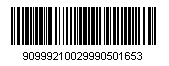 Un pagament de 192,48 € en matricular-se, a CaixaBank amb el següent codi de barres: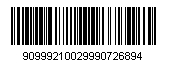 Assegurança escolar per alumnes menors de 28 anys. Un pagament 1,12 € en matricular-se, a CaixaBank amb el següent codi de barres: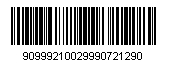 Nota: Els informem que fer aquest pagament no dona dret a plaça en el centre, si a l’alumne/a no li ha estat assignada plaça en el procés de preinscripció gestionat pel Departament d’Ensenyament.Normativa bàsica de Cicles formatius de grau superior–L’alumne/a disposa d’un màxim de 4 anys acadèmics per finalitzar el cicle formatiu. S’inclou la formació pràctica en centres de treball i el projecte final.–L’assistència a classe és obligatòria. La manca d’assistència no justificada serà motiu de la qualificació de “No Avaluat” i perdre la convocatòria.–Els alumnes que suspenguin un màxim del 25% d’hores programades del curs, hauran de repetir-lo presencialment, llevat dels mòduls aprovats.Convocatòries extraordinàries i recuperacions:–L’alumne/a que suspengui un mòdul que no suposi el 25% de les hores d’un curs tindrà tres convocatòries extraordinàries consecutives per aprovar-lo.–Les convocatòries extraordinàries dels mòduls suspesos, seran els mesos de novembre i de maig.–En els mòduls que es cursen en dos anys, si l’alumne suspèn la part de primer haurà de recuperar aquesta part per aprovar el mòdul. Per una qüestió d’ordre, les recuperacions coincidiran amb les dates de les convocatòries extraordinàriesProjecte final LOE i LOGSE:–Per la matriculació del projecte final caldrà haver superat tots els mòduls i la fase de formació pràctica.–Per la presentació del Projecte l’alumne té dues úniques convocatòries: gener i abril del mateix curs en què s’ha matriculat. Els alumnes que vulguin realitzar un intercanvi (Erasmus) el curs que estan matriculats del projecte, ho faran al 1r quadrimestre. –LOE: És per això que, els alumnes de Projecte Integrat que marxin d’intercanvi no podran donar-se de baixa ja que deixarien de ser alumnes i, per tant, no podrien marxar.–LOGSE: Els alumnes que es matriculen a projecte final rebran una normativa més extensa a l’hora de formalitzar la matricula.Baixes i suspensions:–La data límit per donar-se de baixa d’un curs serà el 30 d’abril. El tràmit es formalitzarà a la gestió acadèmica.–Quan un alumne/a cursa la baixa, el centre no li reserva la plaça pel curs vinent. En el cas que vulgui tornar-se a matricular haurà de tornar a passar per tot el procés de preinscripció.–L’alumne/a té el dret a demanar una suspensió en el decurs de tot el cicle. Es tracta de una anul·lació de matricula per motius justificats. En aquest cas no compta l’any acadèmic i té la seva plaça reservada pe al curs següent. La suspensió només es pot sol·licitar una vegada durant el cicle.Beques:–L’alumne/a pot demanar les beques del Ministeri d’Educació i Ciència.  Convalidacions de mòduls:–Per a la concessió de convalidacions és requisit indispensable que la persona interessada estigui matriculada en els ensenyaments oficials per als quals sol·licita la convalidació. Les esmentades convalidacions han de ser reconegudes, amb la sol·licitud prèvia de la persona interessada, pel director/a del centre en el qual estigui matriculat l’alumne/a, mitjançant un escrit que s’ha de guardar en l’expedient acadèmic de l’alumne/a juntament amb la documentació acreditativa original que acrediti la superació del mòdul que es convalida i que sigui necessària per al seu reconeixement. 1. Convalidació entre mòduls de diferents cicles. Per concedir aquestes convalidacions es farà servir la taula de convalidacions publicada en les instruccions per a l’inici de curs publicada pel Departament d’Educació. Aquestes sol·licituds les resoldrà la coordinadora dels cicles, però les sol·licituds s’hauran de tramitar a través de la gestió acadèmica.2. Convalidació de mòduls des d’altres titulacions. L’Escola Massana no pot concedir directament cap convalidació de mòduls de cicles formatius d’altres titulacions. L’alumne/a de cicles haurà de presentar la documentació acreditativa i omplir una sol·licitud. Aquestes sol·licituds s’hauran de tramitar a través de la gestió acadèmica.3. L’alumnat té l’obligatorietat d’assistir a classe fins la resolució de la petició.AUTORITZACIÓ D’ÚS IMATGE Autorització relativa als alumnes: ús d’imatges, publicació de dades de caràcter personal i de material que elaboren (majors de 14 anys). Curs 2020-2021El centre disposa d’espais de comunicació i difusió, inclosos els espais web (adreça o adreces web), on informa i fa difusió de les activitats escolars lectives, complementàries i extraescolars.En aquests espais es poden publicar imatges en què apareguin, individualment o en grup, alumnes que fan les activitats.Atès que el dret a la pròpia imatge és reconegut en l’article 18.1 de la Constitució espanyola i està regulat per la Llei orgànica 1/1982, de 5 de maig, sobre el dret a l’honor, a la intimitat personal i familiar i a la pròpia imatge, la direcció d’aquest centre demana l’autorització per publicar fotografies i vídeos on aparegui l’alumne o alumna i hi sigui clarament identificable.Dades de l’alumne o alumnaNom i cognoms de l’alumne o alumna	DNI/NIE/PassaportAutoritzo:1. Que la meva imatge pugui aparèixer en fotografies corresponents a activitats escolars lectives, complementàries i extraescolars organitzades pel centre i publicades en:–Pàgines web del centre:	 Sí	 No–Revistes o publicacions editades pel centre d’àmbit educatiu:   Sí   No2. Que el material elaborat per mi pugui ser publicat en els espais de comunicació (blogs i espais web del centre i revistes editades pel centre mateix) amb finalitat de desenvolupar l’activitat educativa:   Sí   No3. Que en les pàgines web o blogs i revistes editades pel centre hi constin les meves inicials i el nom del centre:   Sí   NoLloc i dataSignatura de l’alumne o alumnaD’acord amb l’article 5 de la Llei orgànica 15/1999, de 13 de desembre, de protecció de dades de caràcter personal, les vostres dades seran incorporades al fitxer “Alumnat de centres educatius dependents del Departament d’Ensenyament”, amb la finalitat de gestionar l’acció educativa, l’orientació acadèmica i professional, l’acció tutorial i de comunicació amb les famílies, l’avaluació objectiva del rendiment escolar, el compromís dels alumnes i llurs famílies en el procés educatiu i l’accés als serveis digitals i telemàtics facilitats pel Departament. L’òrgan responsable del fitxer és la Direcció del centre educatiu. Podeu exercir els drets d’accés, rectificació, cancel·lació i oposició mitjançant un escrit adreçat a la Direcció del centre educatiu corresponent. Direcció del centre / Coordinació de l’AFA. Y332-041/03-13MATRÍCULA CFAS GRÀFICA IMPRESA CURS 2020-2021DOCUMENTACIÓ: (ho omplirà el centre)DADES PERSONALS: (ho ha d’omplir l’alumne/a)ASSIGNATURES:MATRÍCULA CFAS GRÀFICA IMPRESA CURS 2020-2021Com a alumne/a estic assabentat/da de la normativa que figura amb aquest document i consta a la pàgina web de l’escola.Signatura alumne/a o autoritzatDNI/NIE/PassaportTIS (Targeta d’Identificació Sanitària)Resguard Títol o doc. acreditativa1 fotografiaComprovant TaxesBECA/FNgral/FNespecial/FM/Discapacitat 33% o +NomCognomsAdreçaCodi PostalPoblacióTelèfonData i lloc de naixementMòbil Data i lloc de naixementNIF Correu electrònic PRIMER CURS1r semestreSEGON CURS1r semestrePRIMER CURS2n semestreSEGON CURS2n semestreM01.Fonaments de la representació i l'expressió visual UF1. Elements plàstics i visuals. Morfologia i dinamisme de la composició. UF1. Elements plàstics i visuals. Morfologia i dinamisme de la composició. M01.Fonaments de la representació i l'expressió visual UF2. Llum i color. Relacions. Valors simbòlics. UF2. Llum i color. Relacions. Valors simbòlics. M01.Fonaments de la representació i l'expressió visual UF3. Forma i espai. Anàlisi, representació i interpretació creativa. UF3. Forma i espai. Anàlisi, representació i interpretació creativa. M02.Mitjans informàtics UF1. Introducció als mitjans informàticsUF1. Introducció als mitjans informàticsM02.Mitjans informàtics UF2. Tractament de la imatge bitmap. UF2. Tractament de la imatge bitmap. M02.Mitjans informàtics UF3. Tractament de la imatge vectorial. UF3. Tractament de la imatge vectorial. M03.Teoria de la imatge UF1. Teoria de la imatge. UF1. Teoria de la imatge. M04.FotografiaUF1. Llenguatge fotogràfic. UF1. Llenguatge fotogràfic. UF3. Fotografia aplicada a projectes de l’especialitat.UF3. Fotografia aplicada a projectes de l’especialitat.M04.FotografiaUF2. Tècnica fotogràfica i tractament de la imatge. UF2. Tècnica fotogràfica i tractament de la imatge. UF3. Fotografia aplicada a projectes de l’especialitat.UF3. Fotografia aplicada a projectes de l’especialitat.M05.Formació i orientació laboral UF1. Marc legal de les arts plàstiques i el disseny: les propietats especials. UF1. Marc legal de les arts plàstiques i el disseny: les propietats especials. M05.Formació i orientació laboral UF2. Incorporació al treball: el procés de cerca de feina. UF2. Incorporació al treball: el procés de cerca de feina. M05.Formació i orientació laboral UF3. Empresa i iniciativa emprenedora: el treball per compte propi. UF3. Empresa i iniciativa emprenedora: el treball per compte propi. M06.Història de la imatge gràficaUF1. Comunicació visual i les seves manifestacions: la imatge gràfica. UF1. Comunicació visual i les seves manifestacions: la imatge gràfica. M06.Història de la imatge gràficaUF2. Història de la imatge gràfica: antecedents, evolució i actualitat. UF2. Història de la imatge gràfica: antecedents, evolució i actualitat. M07.Projectes de gràfica impresaUF1. Introducció als projectes de gràfica impresa UF1. Introducció als projectes de gràfica impresa UF3. Àmbits d'aplicació de la comunicació gràfica. La gràfica impresa.UF3. Àmbits d'aplicació de la comunicació gràfica. La gràfica impresa.M07.Projectes de gràfica impresaUF2. El disseny gràfic i la comunicació visual en la gràfica impresa. UF2. El disseny gràfic i la comunicació visual en la gràfica impresa. UF5. Tipografia, sistemes i organització de la informació. La tipografia en els mitjans.UF5. Tipografia, sistemes i organització de la informació. La tipografia en els mitjans.M07.Projectes de gràfica impresaUF4. Identitat i comunicació. Sistemes gràfics en mitjans impresos. UF4. Identitat i comunicació. Sistemes gràfics en mitjans impresos. UF6. Anàlisi i presentació dels projectes de gràfica impresa UF6. Anàlisi i presentació dels projectes de gràfica impresa M08.Projecte integratUF1. Projecte integrat. UF1. Projecte integrat. NomCognomsM09.Fonaments de disseny gràficUF1. Comunicació visual i disseny. La semiòtica del disseny gràfic UF3. El projecte de disseny gràfic. El procés creatiu. Procés projectual i metodologia. M09.Fonaments de disseny gràficUF2. Disseny gràfic. Els àmbits i les tipologies. La indústria gràfica. M10.Producció gràfica industrial UF1. Anàlisi i preparació d'arxius per a la producció gràfica. UF4.Sistemes d’impressió: nous suports i formatsM10.Producció gràfica industrial UF2. Materials, suports i sistemes d'impressióM10.Producció gràfica industrial UF3.Acabats,postimpressió i control de qualitatM11.Tècniques d'expressió gràficaUF1. Suports, eines i materials per a l'expressió gràfica.UF2. Ús i aplicació comunicativa i expressiva en el dibuix i el color. M11.Tècniques d'expressió gràficaUF1. Suports, eines i materials per a l'expressió gràfica.UF3. Maneig i experimentació amb les tècniques d'expressió gràfica. M12.TipografiaUF1. Evolució històrica de la tipografia. UF4. Usos tipogràfics i creació d’alfabetsM12.TipografiaUF2. Signe tipogràfic. M12.TipografiaUF3. Aplicació tipogràfica. M13.Suport Projecte integratUF1. Suport projecte integrat (indesign-LD)UF3. Suport produccióM13.Suport Projecte integratUF2. Suport projecte integrat (indesign-LD)UF3. Suport produccióFormació pràctica en empreses, estudis o tallersFormació pràctica en empreses, estudis o tallersFormació pràctica en empreses, estudis o tallersFormació pràctica en empreses, estudis o tallers